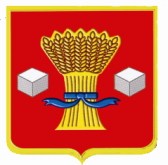 АдминистрацияСветлоярского муниципального района Волгоградской области          РАСПОРЯЖЕНИЕот 27.06.2018                           № 209В связи с протестом прокуратуры Светлоярского района Волгоградской области от 14.06.2018г. № 7-42-2018 на распоряжение администрации Светлоярского района Волгоградской области от 14.10.2003 № 421-р «Об установлении нормы расхода тепловой энергии в р.п. Светлый Яр», руководствуясь Уставом Светлоярского муниципального района:1. Распоряжение администрации Светлоярского района Волгоградской области от 14.10.2003 № 421-р «Об установлении нормы расхода тепловой энергии в р.п. Светлый Яр» отменить.2. Отделу по муниципальной службе, общим и кадровым вопросам администрации Светлоярского муниципального района Волгоградской области (Иванова Н.В.):- опубликовать настоящее распоряжение в районной газете «Восход»;- разместить настоящее распоряжение в сети Интернет на официальном сайте администрации Светлоярского муниципального района Волгоградской области.3. Контроль исполнения настоящего распоряжения возложить на заместителя главы Светлоярского муниципального района Думбраву М.Н. Глава  муниципального района                                                   Т.В. РаспутинаСиденко Г.В.